Harikrishnan M PMullasseriveli, Charamangalam	harikrishnanmp10@gmail.com Muhamma P.O, Alappuzha	Phone: (+91)8891996611 Kerala, India- 688525Google scholar link: https://scholar.google.com/citations?user=r18961MAAAAJ&hl=en&oi=sra.PERSONAL PROFILE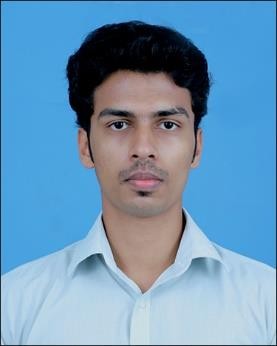 Date of birth	: 26th October 1991 Gender	: MaleMarital Status   : Single Father’s Name  : Prakasan M.KMother’s Name : Nirmala Devi B Nationality	: IndianReligion	: HinduEDUCATIONUniversity of Kerala	Kariavattom Campus, ThiruvananthapuramM.Sc. Physics (Post Graduation)	July 2012-July 2014Passed with Distinction (84%)University of Kerala	St. Michael’s College, CherthalaB.Sc. Physics (Under Graduation)	June 2009 - June 2012Passed with Distinction (95.40%)Board of Higher Secondary Examinations	A B Vilasam Higher Secondary School, AlappuzhaHSE (12th standard)	June 2007-May 2009Passed with 87% percentileGeneral Education Department	A B Vilasam Higher Secondary School, AlappuzhaSSLC (10th standard)	April 2007Passed with A grade (81%)RESEARCH EXPERIENCENational Institute of Technology Tiruchirappalli	DST-SERB Project						13th September 2017-15th March 2020Topic: “Fabrication of Lanthanum based perovskite oxides and its composites for energy storage applications” under the guidance of Dr. A. Chandra Bose, National Institute of Technology, Tiruchirappalli, India.Nanostructured CeNiO3, LaNiO3, LaCoO3 and LaFeO3 are prepared via various synthesis method.Electrochemical characterization via SP-200 workstation.La- based perovskite supercapacitor energy storage devices fabricated.Working in perovskite oxides, transition metal oxides and sulfides.Solid-state device fabrication for supercapattery applications.RESEARCH EXPERIENCE cntd.Kerala University	Kariavattom Campus, ThiruvananthapuramMaster’s Degree Project	December 2013- April 2014 Topic: Synthesis and Characterization of nanostructured ZnO under Dr. V. Biju, Assistant Professor.Nanostructured ZnO prepared via polyol precipitation method.Structural and UV characterization by sophisticated equipments.Precise lattice parameter, wide band gap of the material and stress-strain analysis by W-H plotsKerala University	St. Michael’s College, CherthalaBachelor’s Degree Project	November 2011-February 2012 Topic: Automatic LED street lights for energy consumption under Dr. P. A. Varghese, ProfessorProject work has been carried out at the advanced electronics laboratory of Physics Department, St. Michael’s College, Cherthala.TEACHING EXPERIENCEAPJ Abdul Kalam Technological University	College of Engineering and management, PunnapraAssistant Professor (Ad-hoc)	February 2017 - September 2017Worked as Physics teacher in Science Department on temporary basisTaught graduate students in Engineering of all branchesServiced in student placement cell, Valuation Chief in paper valuation unit.Productive assignments and Physics laboratory instrumental design for experimental motivation to students.Kerala University	St. Michael’s College, CherthalaAssistant professor (Contract)	June 2016 –November 2016Worked as assistant professor in the Department of Physics.Taught Physics and Electronics for undergraduate studentsSkill assistant in undergraduate practical physics laboratory and advanced electronics laboratory in Department of Physics.TECHNICAL SKILLSWindows and LinuxProgramming Languages: C++, Visual basic, PythonMS Office and graphicsINSTRUMENTATIONXRD operation (Ultima III Rigaku)Impedance Analyzer ( Solartron 1296 Dielectric Interface)Electrochemical Workstation (SP-150 and SP-200)LANGUAGES KNOWNEnglish, Malayalam and Hindi, Tamil.ACADEMIC ACHIEVEMENTSQualified CSIR NET December 2017Qualified GATE 2017 with AIR 262Secured 100 percentage in Mathematics during Under graduation.Active participation in cultural activities and sports at school and college level.LIST OF PUBLICATIONSM.P. Harikrishnan and A.C. Bose, Porous CeNiO3 with enhanced electrochemical performance and prolonged cycle life (> 50000 cycles) via lemon-assisted sol-gel auto combustion method, New Journal of Chemistry. (Accepted July 2022)M.P. Harikrishnan, A.J.C. Mary, and A.C. Bose, Electrochemical performance of ANiO3 (A= La, Ce) perovskite oxide material and its device performance for supercapattery application, Electrochimica Acta, 362, p.137095 December (2020).A.J.C. Mary, S.S. Shalini, R. Balamurugan, M.P. Harikrishnan, and A.C. Bose, Supercapacitor and non-enzymatic biosensor application of an Mn2O3/NiCo2O4 composite material, New Journal of Chemistry, 44(26), pp.11316-11323 June (2020).M.P. Harikrishnan and A.C. Bose, Perovskite oxide LaCoO3 electrode as high performance pseudocapacitor, AIP Conference Proceedings (Vol. 2082, No. 1, p. 060001). AIP Publishing March (2019).M.P. Harikrishnan and A.C. Bose, LaNiO3 perovskite oxides by co-precipitation method as electrode for high performance supercapacitor, AIP Conference Proceedings (Vol. 2115, No. 1,p. 030129). AIP Publishing July (2019).M.P. Harikrishnan and A.C. Bose, Co-precipitation route for synthesizing CeNiO3 and its application as excellent pseudocapacitor, AIP Conference Proceedings (Vol. 2265, No. 1,p. 030631). AIP Publishing November (2020).LIST OF CONFERENCE AND WORKSHOPSLaNiO3 Perovskite Oxides By Co-precipitation Method As Electrode For High Performance Supercapacitor, M.P Harikrishnan and A. Chandra Bose, 63rd DAE Solid State Physics Symposium, Guru jambheswar University, Hisar, Haryana during December 18-22, 2018.Perovskite Oxide LaCoO3 Electrode as High Performance Pseudocapacitor, M.P Harikrishnan and A. Chandra Bose, ICONMAT-2019, 3rd International Conference on Optoelectronics and Nano materials For Advanced Technology, Cochin University of Science and Technology, Kochi, Kerala during January 2-5, 2019.Preparation of Lanthanum Ferrite via Co-precipitation Method for High Performance Pseudocapacitor,M.P Harikrishnan and A. Chandra Bose, ICONN 2019, 5th International Conference on Nanoscience and Nanotechnology, SRM University, Chennai, Tamilnadu during January 28-30, 2019.Co-precipitation Route For Synthesizing CeNiO3 And Its Application As Excellent Pseudocapacitor, M.P Harikrishnan and A. Chandra Bose, 64th DAE Solid State Physics Symposium, IIT Jodhpur, Rajasthan during December 18-22, 2019.A Facile Hydrothermal Synthesis of CeNiO3 Perovskite Oxides for Supercapattery Applications, M.P Harikrishnan and A. Chandra Bose, International conference on novel engineering materials for biomedical, energy, environmenta, sensing and other applications-2021 (ICON-BEES’ 21), NIT Tiruchirappalli-15, Tamilnadu during March 11-13, 2021.Participated in “Best article presentation award” on International Conference on Solution Grown Crystals and Their Useful Applications SGCA 21, SSN Research Centre, SSN Institutions (Autonomous)Chennai-603110, Tamil Nadu, India during September 13-15, 2021.NAME AND ADDRESS OF REFEREESDr. A. Chandra BoseProfessorDepartment of PhysicsNational Institute Of Technology, TiruchirappalliTamilnadu-620015Email: acbose@nitt.eduPhone: +91-9444065746Dr. Biju V Associate ProfessorCentre for Nanoscience and Nanotechnology, University of Kerala,  Kariavattom, Thiruvananthapuram-695581Email: bijunano@gmail.comPhone: +91-9961228468Dr. Subodh. GAssistant ProfessorDepartment of PhysicsKariavattom Campus, Thiruvanathapuram Kerala, India – 695581Email: gsubodh@gmail.comPhone: +91-9633983404DECLARATIONI hereby declare that all the information furnished above is correct and genuine to the best of my knowledge and belief. 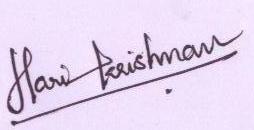 Alappuzha06-07-2022	Harikrishnan M.P